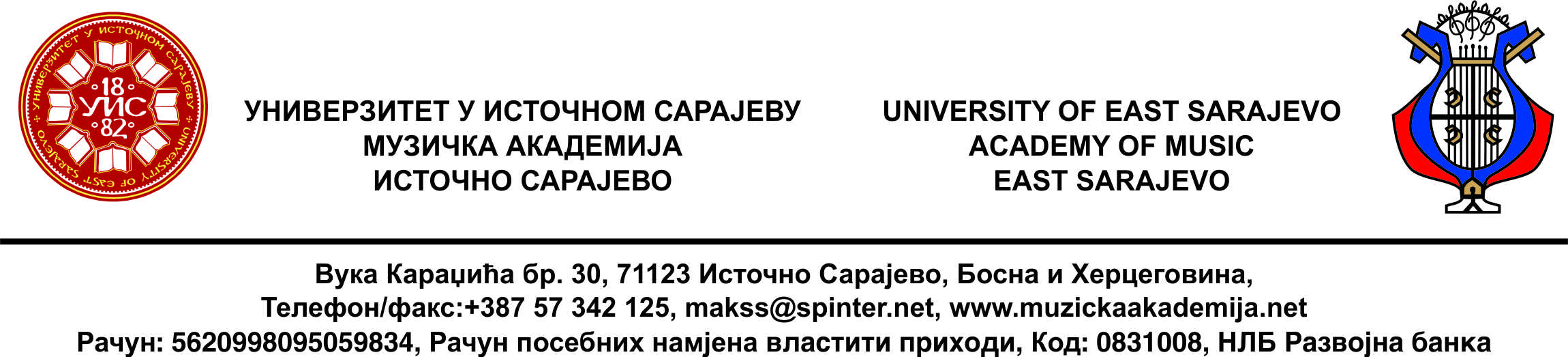 Број: 848/16Датум: 10.08.2016.На основу информације о Конкурсу за упис студената у прву годину првог циклуса студија (други уписни рок), у академској 2016/2017. године на јавним високошколским установама ОГЛАШАВАМОРаспоред одржавања пријемног испитана Музичкој академији Универзитета у Источном Сарајевупонедељак, 29.08.2016. године:14:00 Хармоника (сала 3. спрат)15:00 Флаута (соба бр. 13)14:00 Виолина (соба бр. 1)15.00 Гитара (соба бр. 1)14:00 Клавир (соба бр. 10)09:00 Хармонија (соба бр. 2)14:00 Клавирски практикум (соба бр. 12)уторак, 30.08.2016. године:09:00 Солфеђо – писмени (кандидати свих смјерова Вокално – инструменталног студијског програма и кандидати Музичко–педагошко-теоријског студијског програма, Смјер Општа музичка педагогија) – амфитеатар 4. спрат10:00 Солфеђо – усмени (кандидати Музичко – педагошко теоријског студијског програма, смјер Општа музичка педагогоија) – соба бр. 214:00 Солфеђо – усмени (кандидати Музичко–педагошко-теоријског студијског програма, смјер Црквена музика и појање) – соба бр. 2                               Продекан за наставу,                                ______________________                                   мр Сњежана Ђукић-Чамур, доц.